ОБЕД(диетическое питание - сахарный диабет)Салат из отварных овощей с зеленым горошком и яйцомСуп Крестьянский с крупой, сметанойМясо говядины отварноеЗапеканка картофельная с мясомНапиток ЯгодкаХлеб ржанойХлеб пшеничный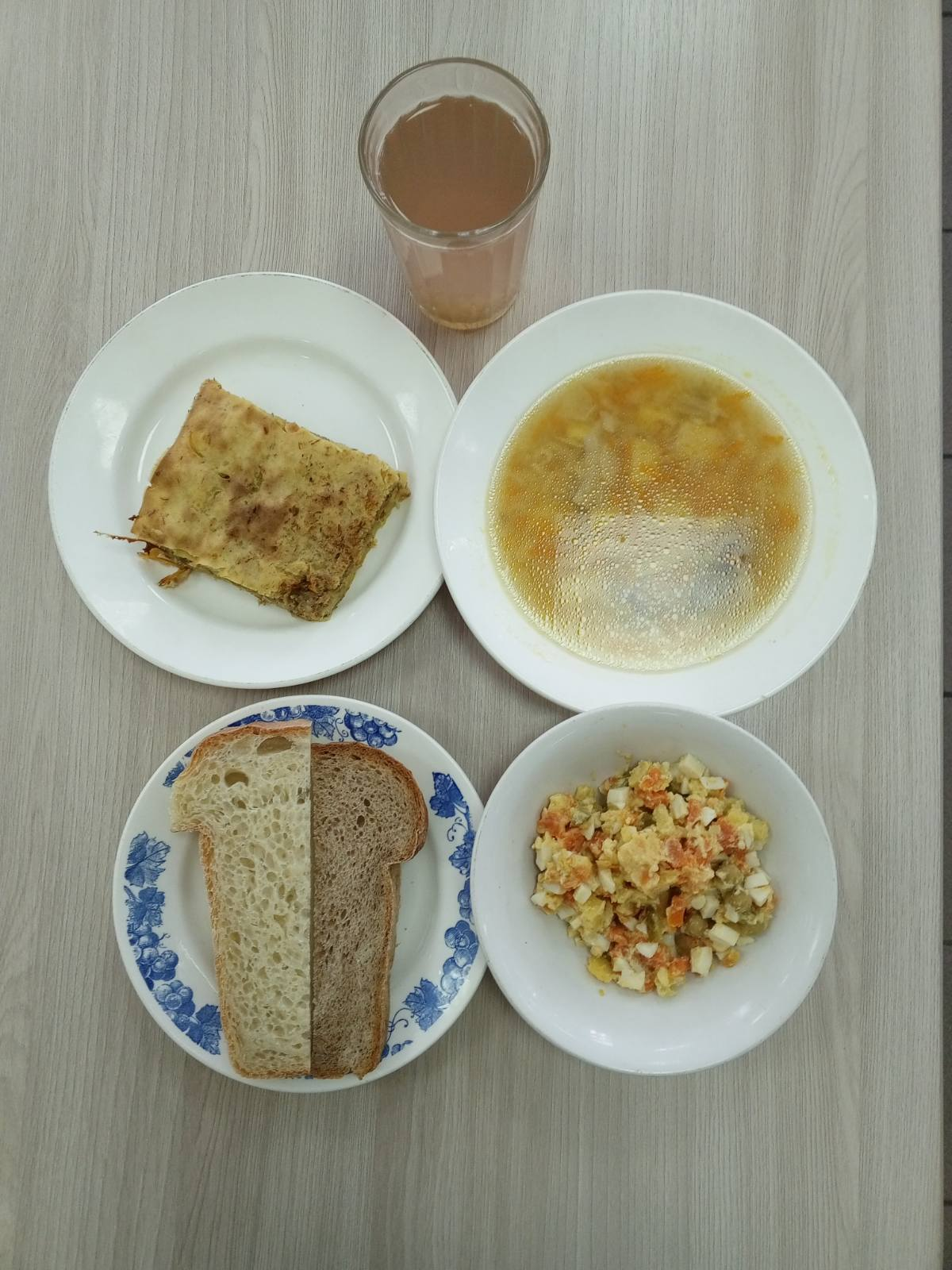 ЗАВТРАК (льготная категория)Макаронные изделия отварные с масломПтица запеченная со сметанойЧай с сахаромХлеб ржанойХлеб пшеничныйАпельсины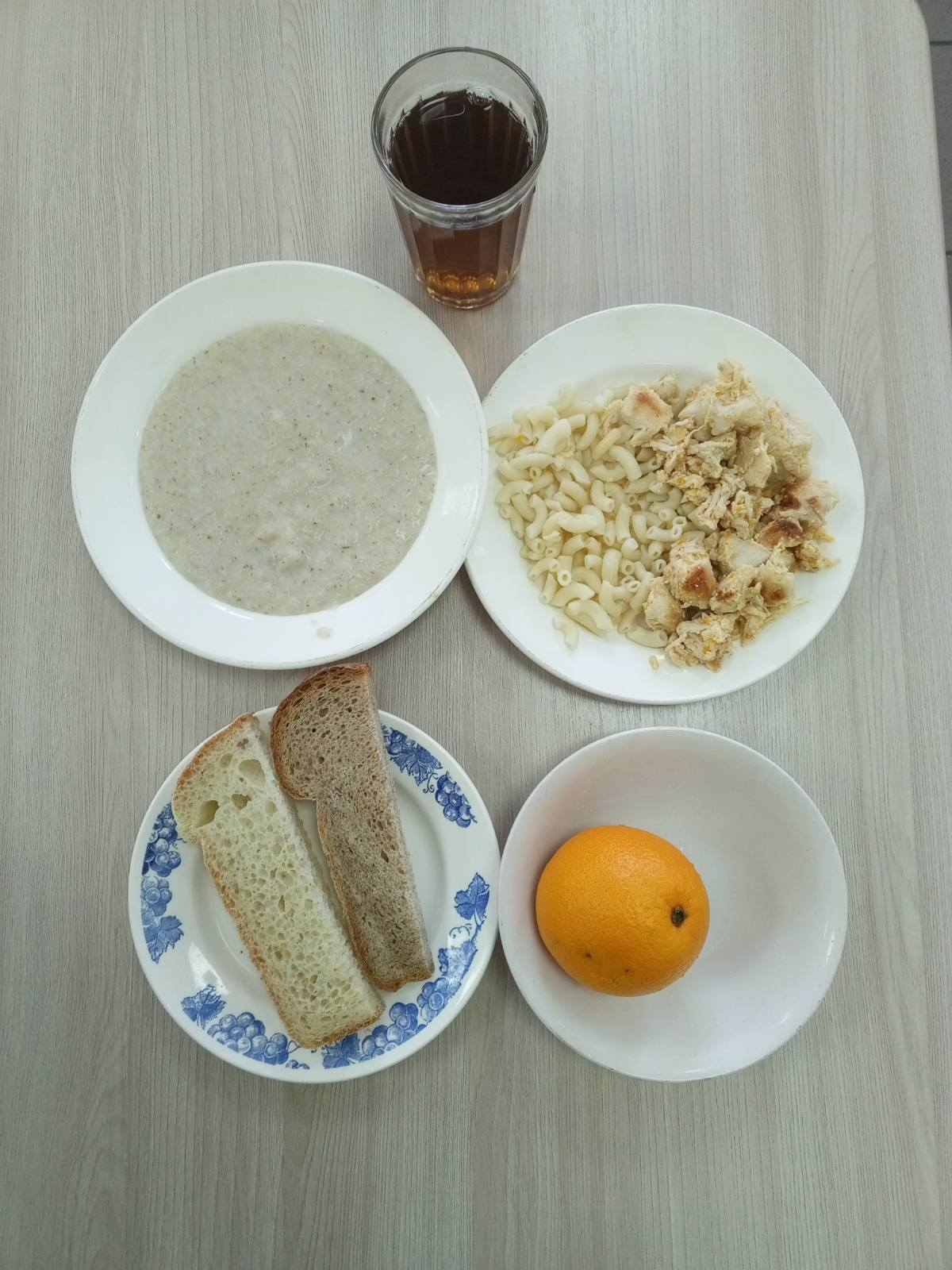 ОБЕД (1 – 4 классы, 5-11классы) Салат из отварных овощей с зеленым горошком и яйцомСуп Крестьянский с крупой, сметанойМясо говядины отварноеЗапеканка картофельная с мясомНапиток ЯгодкаХлеб ржанойХлеб пшеничныйЗАВТРАК(5-11 классы) Чай ягодныйХлеб пшеничный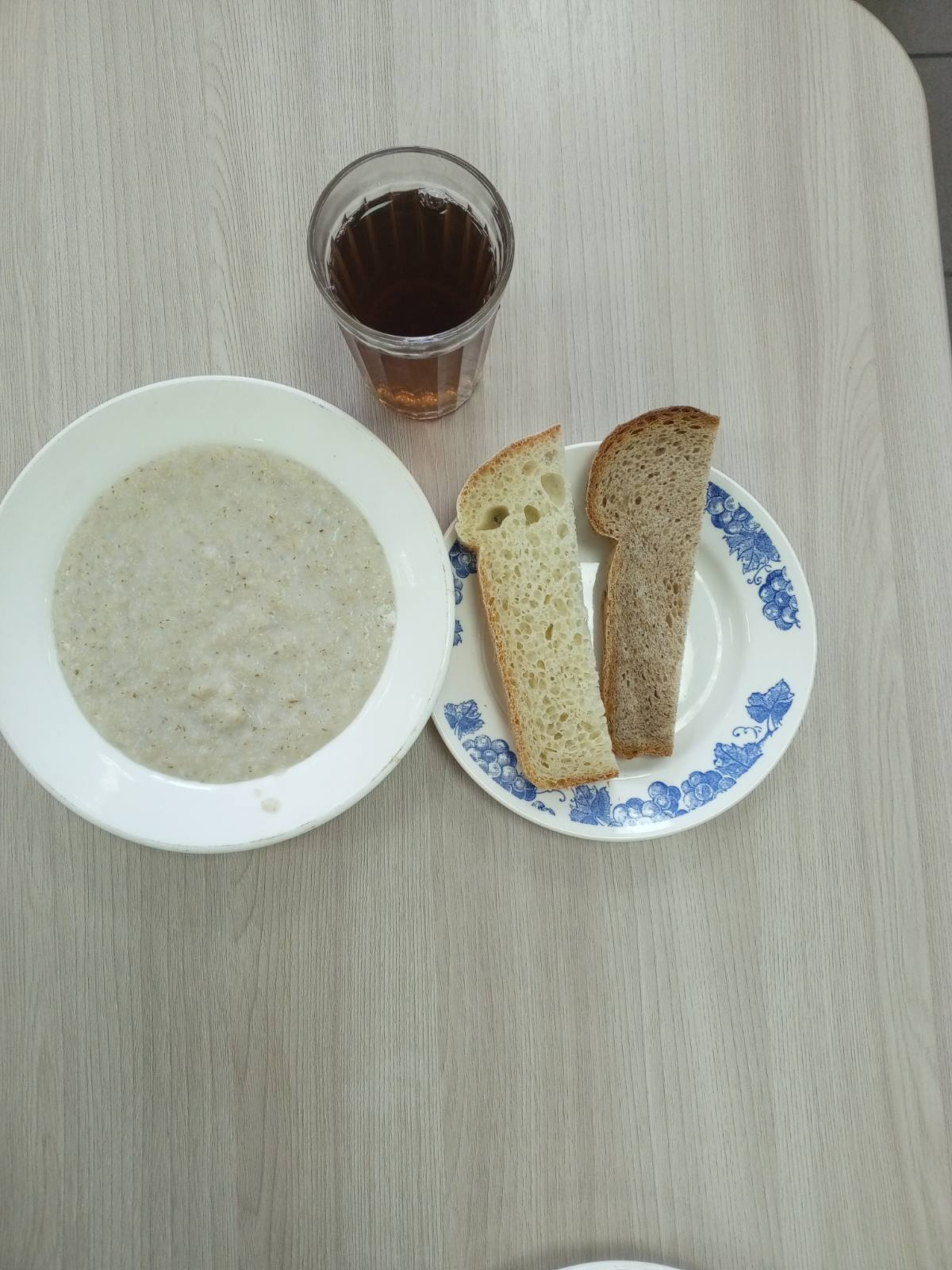 